Statistical report: Museum Accreditation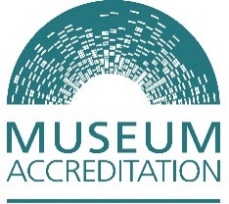 November 2019 meeting updateThis report provides further detail on panel meetings at nation, governance and accreditation status between 2018 and 2019. Older reports can be accessed on from Arts Council England. These series of reports are published as an Official Statistic by Arts Council England.About the Museum Accreditation SchemeThis report summarises data about the Museums Accreditation Scheme (the scheme) between November 2018 and November 2019.The Museum Accreditation Scheme is the UK industry standard for museums and galleries. It tells everyone involved with a museum that they’re doing the right things to help people to engage with collections and protect them for the future. The Museum Accreditation Scheme does this by making sure museums manage their collections properly, engage with visitors, and are governed appropriately. The scheme works for museums of all sizes: from the smallest volunteer-run museums to national museums. Management of the Accreditation Scheme for museums and galleries in the UK was transferred to Arts Council England on 1 October 2011. It was previously administered by the Museums Libraries and Archives Council. Arts Council England works in partnership with Museums Galleries Scotland, Welsh Government and Northern Ireland Museums Council to deliver the scheme. A revised Accreditation Standard was published on 3 October 2011, developed through consultation with stakeholders and the museum community. A further review of the Accreditation Standard took place during 2017 and 2018, with the latest Standard being published on 1 November 2018. You can find out more about the new standard here: https://www.artscouncil.org.uk/accreditation-scheme/support-and-advice#section-3 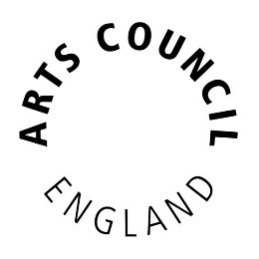 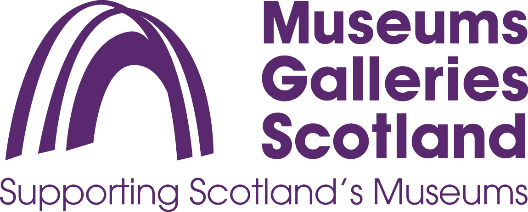 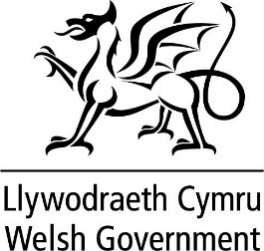 An overview of the SchemeMuseums in the Scheme
Figure 1: Over the last year there has been a decrease in the number of museums that hold Full Accreditation, alongside an overall increase in numbers of museums in the Scheme.Between November 2018 and November 2019, there was an increase of one (+1) in the number of museums awarded Full Accreditation.This means that 90% of the 1742 museums within the Scheme have demonstrated that they meet the full requirements of the scheme and have been approved by the assessing panel.When looking at all museums in the Scheme, including those within provisional Accreditation, there has been an increase in the overall number of museums in the scheme from 1736 to 1742.Accreditation by NationFigure 2: In November 2019 there were more museums with Full Accreditation than Provisional Accreditation in all UK nationsMuseum Governance Figure 3: The largest group of Accredited museums in most UK nations is independents (November 2019)Independent museums make up the largest share of Accredited museums in most UK nations, and they make up more than half (51.9%) of the total UK museums in the Scheme. Figure 4: Governance types of museums in the Scheme has changed over the previous yearThe number of independent museums increased by 0.6%, from 896 to 905 between November 2018 and November 2019. Return applications and reviewsBetween November 2018 and November 2019 (inclusive), 297 cases were presented to the panels of the Accreditation committee. These cases consisted of return applications, provisional reviews, new applications and removals. More information regarding cases at panels and panel outcomes, including reasons for removal, can be found on pages 14 – 17. Figure 5: The number of return assessments has decreased as the scheme moves to the 2018 Accreditation Standard The number of returns has decreased as remaining assessments against the 2011 Accreditation Standard have been completed. The number of returns is expected to rise as museums begin to submit against the 2018 Accreditation Standard.Figure 6: New applications and removals from the schemeIn November 2019 reasons for removal from the scheme were museums withdrawing from the scheme. Appendix 1: Museums in the SchemeExplanation of Scheme categories:  Museums with Full Accreditation have demonstrated that they meet the Accreditation Standard and are actively addressing any areas for improvement identified during their initial assessment or regular monitoring review and requested by an Accreditation panel.Museums with Provisional Accreditation have demonstrated that they meet the majority of the Accreditation Standard and are actively resolving those required actions requested by an Accreditation panel to ensure they meet those sections of the Standard not yet met. On completion of these required actions, the museum would normally return to an Accreditation panel with a recommendation for full status.Number of museums and galleries in the Accreditation Scheme (November 2018 – November 2019)Accreditation by NationNumber of museums in the Accreditation Scheme by location (November 2018 – November 2019)Number of museums in the Accreditation Scheme by English region (November 2018 – November 2019)* Percentage of total Accredited museums in EnglandNumber of museums in the Accreditation Scheme by status and location (November 2019)Museum GovernanceNumber of museums in the Accreditation Scheme by governance type and location (November 2019)Appendix 2: Return applications, reviews, and removals over the last yearOnce a museum has submitted an application or return, an initial assessment is undertaken by an assessor, based on the published Standard and the associated guidance documents. An assessor may also visit the museum as part of the assessment. Completed assessments are submitted for a quality assurance review (moderation) and scheduled for panel consideration. The Accreditation panel (formed of members of the Accreditation Committee) then decides the award outcome and the award is confirmed (as appropriate).Four award outcomes are possible for returning applicants:Full AccreditationProvisional AccreditationRemoveExclude due to deliberate non-complianceNew applicants can only receive Full Accreditation at a panel meeting or their application will not be taken forward.More information about the Accreditation Committee is available on our website: http://www.artscouncil.org.uk/accreditation-scheme/accreditation-how-apply. Panel meetings activity (November 2018 – November 2019)Return outcomes at each panel (November 2018 – November 2019)RemovalsThe status of museums is regularly reviewed and where appropriate they are removed from the scheme. Typical reasons for removal are:closure: the collection has been transferred elsewherechange of function: ineligible for participation, no longer a museumserious disaster: for example, a catastrophic fire – no longer in a position to continue as a museummerger: combined with another organisation delivering similar objectives that is already participating with the schemecapacity: some museums are not able to meet the Standard withdrawal: some museums choose to voluntarily withdraw and so are removed from the Scheme in line with their own instructions
Where a museum is removed, assessors will inform advisors of the reason, so appropriate support and guidance can be provided. Removal from the scheme is not comparable to being excluded.Reasons for removal at Accreditation panels (November 2018 – November 2019)GovernanceChange 18-19Historic Environment Scotland▲   +  2National Trust Scotland=English Heritage=National=University=National Trust▼  -  1Local Authority▼  -  4Independent▲   + 9Nov-18Nov-18Feb-19Feb-19Apr-19Apr-19Jun-19Jun-19Sep-19Sep-19Nov-19Nov-19No.%No.%No.%No.%No.%No.%Full Accreditation156790.3%156990.2%156489.4%157489.8%157190.1%156890.0%Provisional Accreditation1699.7%1719.8%18610.6%17910.2%1739.9%17410.0%Total1736100%1740100%1750100%1753100%1744100%1742100%Nov-18Nov-18Feb-19Feb-19Apr-19Apr-19Jun-19Jun-19Sep-19Sep-19Nov-19Nov-19No.%No.%No.%No.%No.%No.%England131875.9%132276.0%133076.0%133175.9%132375.9%132175.8%Northern Ireland432.5%432.5%432.5%432.5%432.5%432.5%Scotland25314.6%25314.5%25514.6%25714.7%25714.7%25714.8%Wales 1025.9%1025.9%1025.8%1025.8%1015.8%1015.8%Isle of Man100.6%100.6%100.6%100.6%100.6%100.6%Channel Islands100.6%100.6%100.6%100.6%100.6%100.6%Total Scheme1736100%1740100%1750100%1753100%1744100%1742100%Nov-18Nov-18Feb-19Feb-19Apr-19Apr-19Jun-19Jun-19Sep-19Sep-19Nov-19Nov-19No.%*No.%*No.%*No.%*No.%*No.%*East of England16112.2%16212.3%16212.2%16312.2%16112.2%16012.1%East Midlands1068.0%1078.1%1078.0%1078.0%1078.1%1078.1%London1319.9%1319.9%13310.0%13310.0%13310.1%13310.1%North East644.9%634.8%634.7%634.7%634.8%634.8%North West13910.5%13910.5%13910.5%13910.4%13810.4%13810.4%South East24018.2%23818.0%23918.0%24018.0%24018.1%24018.2%South West20515.6%21015.9%21215.9%21015.8%20915.8%20815.7%West Midlands1319.9%1319.9%1329.9%1329.9%13210.0%13210.0%Yorkshire14110.7%14110.7%14310.8%14410.8%14010.6%14010.6%Total England1318100%1322100%1330100%1331100%1323100%1321100%EnglandEnglandNorthern IrelandNorthern IrelandScotlandScotlandWalesWalesChannel IslandsChannel IslandsIsle of ManIsle of ManTotalTotalNo.%No.%No.%No.%No.%No.%No.%Full Accreditation119990.8%3786.0%22989.1%8483.2%10100%990.0%156890.0%Provisional Accreditation1229.2%614.0%2810.9%1716.8%00%110.0%17410.0%Total Scheme1321100%43100%257100%101100%10100%10100%1742100%EnglandNorthern IrelandScotlandWalesChannel IslandsIsle of ManTotalTotalLocal Authority3432093343049328.3%Independent72213119447090552.0%National Trust1247013001448.3%National Trust Scotland0010000100.6%University57016300764.4%National Museum44387010724.1%English Heritage3100000311.8%Historic Environment Scotland0011000110.6%Total Scheme13214325710110101742100%Nov-18Nov-18Feb-19Feb-19Apr-19Apr-19Jun-19Jun-19Sep-19Sep-19Nov-19Nov-19TotalTotalTotalNo.%No.%No.%No.%No.%No.%No.%Provisional reviews1918.4%1018.2%1322.8%1756.7%2344.2%2341.8%10529.8%Returns 7673.8%3970.9%3459.6%826.7%2038.5%2749.1%20458.0%New applications 54.9%59.1%1017.5%413.3%00.0%23.6%267.4%Removals32.9%11.8%00.0%13.3%917.3%35.5%174.8%Total 103100%55100%57100%30100%52100%55100%352100%Nov-18Nov-18Feb-19Feb-19Apr-19Apr-19Jun-19Jun-19Sep-19Sep-19Nov-19Nov-19Nov-19TotalTotalTotalNo.%No.%No.%No.%No.%No.%No.No.%Full5268.4%3179.5%1338.2%450.0%630.0%2385.2%12912963.2%Provisional2431.6%820.5%2161.8%450.0%1470.0%414.8%757536.8%Total76100%39100%34100%8100%20100%27100%204204100%Nov-18Nov-18Feb-19Feb-19Apr-19Apr-19Jun-19Jun-19Sep-19Sep-19Nov-19Nov-19TotalTotalNo.%No.%No.%No.%No.%No.%No.%Closure0-1100%0-0-555.6%00.0%635.3%Change of function0-0-0-0-0-00.0%00.0%Serious disaster0-0-0-0-0-00.0%00.0%Merger0-0-0-0-222.2%00.0%211.8%Capacity0-0-0-1100%0-00.0%211.8%Withdrawal3100%0-0-0-222.2%3100.0%741.2%Total 3100%1100%0-1100%9100.0%3100.0%17100.0%